Открытый аукцион  №70/19 по продаже капитального строенияпо адресу: 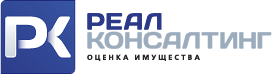 г. Сморгонь, пр-д Тарный, 8Открытый аукцион  №70/19 по продаже капитального строенияпо адресу: г. Сморгонь, пр-д Тарный, 8Открытый аукцион  №70/19 по продаже капитального строенияпо адресу: г. Сморгонь, пр-д Тарный, 8Открытый аукцион  №70/19 по продаже капитального строенияпо адресу: г. Сморгонь, пр-д Тарный, 8Открытый аукцион  №70/19 по продаже капитального строенияпо адресу: г. Сморгонь, пр-д Тарный, 8Открытый аукцион  №70/19 по продаже капитального строенияпо адресу: г. Сморгонь, пр-д Тарный, 8Открытый аукцион  №70/19 по продаже капитального строенияпо адресу: г. Сморгонь, пр-д Тарный, 8Организатор аукционаОрганизатор аукционаООО «Реалконсалтинг», адрес: ул. Пономаренко 35А, пом. 701, каб. 8.
г. Минск, 220015, Республика Беларусь, телефон/факс: + 375 (17) 256-61-35ООО «Реалконсалтинг», адрес: ул. Пономаренко 35А, пом. 701, каб. 8.
г. Минск, 220015, Республика Беларусь, телефон/факс: + 375 (17) 256-61-35ООО «Реалконсалтинг», адрес: ул. Пономаренко 35А, пом. 701, каб. 8.
г. Минск, 220015, Республика Беларусь, телефон/факс: + 375 (17) 256-61-35ООО «Реалконсалтинг», адрес: ул. Пономаренко 35А, пом. 701, каб. 8.
г. Минск, 220015, Республика Беларусь, телефон/факс: + 375 (17) 256-61-35ООО «Реалконсалтинг», адрес: ул. Пономаренко 35А, пом. 701, каб. 8.
г. Минск, 220015, Республика Беларусь, телефон/факс: + 375 (17) 256-61-35Аукцион состоится 14.01.2020в 11.00, по адресу: г. Минск, ул. Пономаренко 35А, пом. 701.Продавец – ОАО «Рубин».Аукцион состоится 14.01.2020в 11.00, по адресу: г. Минск, ул. Пономаренко 35А, пом. 701.Продавец – ОАО «Рубин».Аукцион состоится 14.01.2020в 11.00, по адресу: г. Минск, ул. Пономаренко 35А, пом. 701.Продавец – ОАО «Рубин».Аукцион состоится 14.01.2020в 11.00, по адресу: г. Минск, ул. Пономаренко 35А, пом. 701.Продавец – ОАО «Рубин».Аукцион состоится 14.01.2020в 11.00, по адресу: г. Минск, ул. Пономаренко 35А, пом. 701.Продавец – ОАО «Рубин».Аукцион состоится 14.01.2020в 11.00, по адресу: г. Минск, ул. Пономаренко 35А, пом. 701.Продавец – ОАО «Рубин».Аукцион состоится 14.01.2020в 11.00, по адресу: г. Минск, ул. Пономаренко 35А, пом. 701.Продавец – ОАО «Рубин».№ лотаПредмет аукционаПредмет аукционаМестонахождениеПлощадь, кв.м.Начальная цена продажи лота, руб. с НДССумма задатка по лоту, руб.1Капитальное строение площадью 88,5 кв.м. с инвентарным номером 443/С-21705Капитальное строение площадью 88,5 кв.м. с инвентарным номером 443/С-21705Гродненская область, Сморгонский р-н, г. Сморгонь, пр-д Тарный, 888,58 400800руб.Порядок проведения и выбора победителяОткрытый аукцион на повышение начальной цены проводится с шагом аукциона в размере 5 процентов от начальной стоимости предмета аукциона. Победителем объявляется участник аукциона, предложивший наиболее высокую цену. В случае когда в аукционе примет участие один участник либо на аукцион явится один участник (далее единственный участник), предмет аукциона продается этому участнику по начальной цене, увеличенной на 5 процентов, с его согласия.Открытый аукцион на повышение начальной цены проводится с шагом аукциона в размере 5 процентов от начальной стоимости предмета аукциона. Победителем объявляется участник аукциона, предложивший наиболее высокую цену. В случае когда в аукционе примет участие один участник либо на аукцион явится один участник (далее единственный участник), предмет аукциона продается этому участнику по начальной цене, увеличенной на 5 процентов, с его согласия.Открытый аукцион на повышение начальной цены проводится с шагом аукциона в размере 5 процентов от начальной стоимости предмета аукциона. Победителем объявляется участник аукциона, предложивший наиболее высокую цену. В случае когда в аукционе примет участие один участник либо на аукцион явится один участник (далее единственный участник), предмет аукциона продается этому участнику по начальной цене, увеличенной на 5 процентов, с его согласия.Открытый аукцион на повышение начальной цены проводится с шагом аукциона в размере 5 процентов от начальной стоимости предмета аукциона. Победителем объявляется участник аукциона, предложивший наиболее высокую цену. В случае когда в аукционе примет участие один участник либо на аукцион явится один участник (далее единственный участник), предмет аукциона продается этому участнику по начальной цене, увеличенной на 5 процентов, с его согласия.Открытый аукцион на повышение начальной цены проводится с шагом аукциона в размере 5 процентов от начальной стоимости предмета аукциона. Победителем объявляется участник аукциона, предложивший наиболее высокую цену. В случае когда в аукционе примет участие один участник либо на аукцион явится один участник (далее единственный участник), предмет аукциона продается этому участнику по начальной цене, увеличенной на 5 процентов, с его согласия.Открытый аукцион на повышение начальной цены проводится с шагом аукциона в размере 5 процентов от начальной стоимости предмета аукциона. Победителем объявляется участник аукциона, предложивший наиболее высокую цену. В случае когда в аукционе примет участие один участник либо на аукцион явится один участник (далее единственный участник), предмет аукциона продается этому участнику по начальной цене, увеличенной на 5 процентов, с его согласия.Прием заявленийЗаявления на участие в аукционе принимаются в рабочие дни с 9.00 до 18.00, по адресу: г. Минск, ул. Пономаренко, 35А, пом. 701, каб. 8.Последний день приема заявлений: 10.01.2020до 17:00. Заявления на участие в аукционе принимаются в рабочие дни с 9.00 до 18.00, по адресу: г. Минск, ул. Пономаренко, 35А, пом. 701, каб. 8.Последний день приема заявлений: 10.01.2020до 17:00. Заявления на участие в аукционе принимаются в рабочие дни с 9.00 до 18.00, по адресу: г. Минск, ул. Пономаренко, 35А, пом. 701, каб. 8.Последний день приема заявлений: 10.01.2020до 17:00. Заявления на участие в аукционе принимаются в рабочие дни с 9.00 до 18.00, по адресу: г. Минск, ул. Пономаренко, 35А, пом. 701, каб. 8.Последний день приема заявлений: 10.01.2020до 17:00. Заявления на участие в аукционе принимаются в рабочие дни с 9.00 до 18.00, по адресу: г. Минск, ул. Пономаренко, 35А, пом. 701, каб. 8.Последний день приема заявлений: 10.01.2020до 17:00. Заявления на участие в аукционе принимаются в рабочие дни с 9.00 до 18.00, по адресу: г. Минск, ул. Пономаренко, 35А, пом. 701, каб. 8.Последний день приема заявлений: 10.01.2020до 17:00. ЗадатокДля участия в аукционе необходимо внести задаток (задатки) в вышеуказанном размере (в случае участия в торгах в отношении нескольких лотов - задаток вносится для каждого из предметов аукциона).Банковские реквизиты: - для резидентов РБ задаток перечисляется в белорусских рублях Организатору аукциона на расчетный счет BY70SLAN30124358100130000000 в ЗАО Банк ВТБ (Беларусь), г. Минск, ул. Московская, 14, БИК SLANBY22;- для нерезидентов РБ задаток перечисляется в валютном эквиваленте по курсу НБ РБ на дату платежа на следующие счета: в долларах США (USD) - расчетный счет BY28SLAN30124358150210000000  в ЗАО Банк ВТБ (Беларусь), г. Минск, ул. Московская, 14, БИК SLANBY22. Получатель платежа: ООО «Реалконсалтинг», УНП 191302068.Назначение платежа: «Задаток согласно Извещению о проведении аукциона №70/19».Для участия в аукционе необходимо внести задаток (задатки) в вышеуказанном размере (в случае участия в торгах в отношении нескольких лотов - задаток вносится для каждого из предметов аукциона).Банковские реквизиты: - для резидентов РБ задаток перечисляется в белорусских рублях Организатору аукциона на расчетный счет BY70SLAN30124358100130000000 в ЗАО Банк ВТБ (Беларусь), г. Минск, ул. Московская, 14, БИК SLANBY22;- для нерезидентов РБ задаток перечисляется в валютном эквиваленте по курсу НБ РБ на дату платежа на следующие счета: в долларах США (USD) - расчетный счет BY28SLAN30124358150210000000  в ЗАО Банк ВТБ (Беларусь), г. Минск, ул. Московская, 14, БИК SLANBY22. Получатель платежа: ООО «Реалконсалтинг», УНП 191302068.Назначение платежа: «Задаток согласно Извещению о проведении аукциона №70/19».Для участия в аукционе необходимо внести задаток (задатки) в вышеуказанном размере (в случае участия в торгах в отношении нескольких лотов - задаток вносится для каждого из предметов аукциона).Банковские реквизиты: - для резидентов РБ задаток перечисляется в белорусских рублях Организатору аукциона на расчетный счет BY70SLAN30124358100130000000 в ЗАО Банк ВТБ (Беларусь), г. Минск, ул. Московская, 14, БИК SLANBY22;- для нерезидентов РБ задаток перечисляется в валютном эквиваленте по курсу НБ РБ на дату платежа на следующие счета: в долларах США (USD) - расчетный счет BY28SLAN30124358150210000000  в ЗАО Банк ВТБ (Беларусь), г. Минск, ул. Московская, 14, БИК SLANBY22. Получатель платежа: ООО «Реалконсалтинг», УНП 191302068.Назначение платежа: «Задаток согласно Извещению о проведении аукциона №70/19».Для участия в аукционе необходимо внести задаток (задатки) в вышеуказанном размере (в случае участия в торгах в отношении нескольких лотов - задаток вносится для каждого из предметов аукциона).Банковские реквизиты: - для резидентов РБ задаток перечисляется в белорусских рублях Организатору аукциона на расчетный счет BY70SLAN30124358100130000000 в ЗАО Банк ВТБ (Беларусь), г. Минск, ул. Московская, 14, БИК SLANBY22;- для нерезидентов РБ задаток перечисляется в валютном эквиваленте по курсу НБ РБ на дату платежа на следующие счета: в долларах США (USD) - расчетный счет BY28SLAN30124358150210000000  в ЗАО Банк ВТБ (Беларусь), г. Минск, ул. Московская, 14, БИК SLANBY22. Получатель платежа: ООО «Реалконсалтинг», УНП 191302068.Назначение платежа: «Задаток согласно Извещению о проведении аукциона №70/19».Для участия в аукционе необходимо внести задаток (задатки) в вышеуказанном размере (в случае участия в торгах в отношении нескольких лотов - задаток вносится для каждого из предметов аукциона).Банковские реквизиты: - для резидентов РБ задаток перечисляется в белорусских рублях Организатору аукциона на расчетный счет BY70SLAN30124358100130000000 в ЗАО Банк ВТБ (Беларусь), г. Минск, ул. Московская, 14, БИК SLANBY22;- для нерезидентов РБ задаток перечисляется в валютном эквиваленте по курсу НБ РБ на дату платежа на следующие счета: в долларах США (USD) - расчетный счет BY28SLAN30124358150210000000  в ЗАО Банк ВТБ (Беларусь), г. Минск, ул. Московская, 14, БИК SLANBY22. Получатель платежа: ООО «Реалконсалтинг», УНП 191302068.Назначение платежа: «Задаток согласно Извещению о проведении аукциона №70/19».Для участия в аукционе необходимо внести задаток (задатки) в вышеуказанном размере (в случае участия в торгах в отношении нескольких лотов - задаток вносится для каждого из предметов аукциона).Банковские реквизиты: - для резидентов РБ задаток перечисляется в белорусских рублях Организатору аукциона на расчетный счет BY70SLAN30124358100130000000 в ЗАО Банк ВТБ (Беларусь), г. Минск, ул. Московская, 14, БИК SLANBY22;- для нерезидентов РБ задаток перечисляется в валютном эквиваленте по курсу НБ РБ на дату платежа на следующие счета: в долларах США (USD) - расчетный счет BY28SLAN30124358150210000000  в ЗАО Банк ВТБ (Беларусь), г. Минск, ул. Московская, 14, БИК SLANBY22. Получатель платежа: ООО «Реалконсалтинг», УНП 191302068.Назначение платежа: «Задаток согласно Извещению о проведении аукциона №70/19».Затраты Возмещение затрат на организацию и проведение аукциона осуществляется победителем аукциона (единственным участником) по фактическим затратам, определенным в соответствии с Положением о порядке организации и проведения аукциона №70/19. Победитель аукциона (единственный участник) обязан перечислить на текущий (расчетный) счет Организатора сумму затрат на организацию и проведение аукциона в белорусских рублях в течение 3 рабочих дней со дня его проведения. Возмещение затрат на организацию и проведение аукциона осуществляется победителем аукциона (единственным участником) по фактическим затратам, определенным в соответствии с Положением о порядке организации и проведения аукциона №70/19. Победитель аукциона (единственный участник) обязан перечислить на текущий (расчетный) счет Организатора сумму затрат на организацию и проведение аукциона в белорусских рублях в течение 3 рабочих дней со дня его проведения. Возмещение затрат на организацию и проведение аукциона осуществляется победителем аукциона (единственным участником) по фактическим затратам, определенным в соответствии с Положением о порядке организации и проведения аукциона №70/19. Победитель аукциона (единственный участник) обязан перечислить на текущий (расчетный) счет Организатора сумму затрат на организацию и проведение аукциона в белорусских рублях в течение 3 рабочих дней со дня его проведения. Возмещение затрат на организацию и проведение аукциона осуществляется победителем аукциона (единственным участником) по фактическим затратам, определенным в соответствии с Положением о порядке организации и проведения аукциона №70/19. Победитель аукциона (единственный участник) обязан перечислить на текущий (расчетный) счет Организатора сумму затрат на организацию и проведение аукциона в белорусских рублях в течение 3 рабочих дней со дня его проведения. Возмещение затрат на организацию и проведение аукциона осуществляется победителем аукциона (единственным участником) по фактическим затратам, определенным в соответствии с Положением о порядке организации и проведения аукциона №70/19. Победитель аукциона (единственный участник) обязан перечислить на текущий (расчетный) счет Организатора сумму затрат на организацию и проведение аукциона в белорусских рублях в течение 3 рабочих дней со дня его проведения. Возмещение затрат на организацию и проведение аукциона осуществляется победителем аукциона (единственным участником) по фактическим затратам, определенным в соответствии с Положением о порядке организации и проведения аукциона №70/19. Победитель аукциона (единственный участник) обязан перечислить на текущий (расчетный) счет Организатора сумму затрат на организацию и проведение аукциона в белорусских рублях в течение 3 рабочих дней со дня его проведения.1. Участнику, выигравшему аукцион, и единственному участнику сумма внесенного задатка учитывается в счет исполнения обязательств по договору, заключенному по результатам аукциона.Участникам, не выигравшим аукцион, единственному участнику, не согласившемуся приобрести предмет аукциона по начальной цене, увеличенной на 5 процентов, задаток возвращается в течение 5 рабочих дней со дня проведения аукциона. 2. Организатораукционаимеет право снять предмет аукциона с торгов в любоевремя, о чем Организатором аукциона извещаются участники аукциона.3. Срок подписания договора купли-продажи предмета аукциона – в течение 10 дней со дня проведения аукциона. Срок оплаты предмета аукциона по договору купли-продажи – в течение 20 дней со дня проведения аукциона, если стороны договора не договорятся об ином сроке.1. Участнику, выигравшему аукцион, и единственному участнику сумма внесенного задатка учитывается в счет исполнения обязательств по договору, заключенному по результатам аукциона.Участникам, не выигравшим аукцион, единственному участнику, не согласившемуся приобрести предмет аукциона по начальной цене, увеличенной на 5 процентов, задаток возвращается в течение 5 рабочих дней со дня проведения аукциона. 2. Организатораукционаимеет право снять предмет аукциона с торгов в любоевремя, о чем Организатором аукциона извещаются участники аукциона.3. Срок подписания договора купли-продажи предмета аукциона – в течение 10 дней со дня проведения аукциона. Срок оплаты предмета аукциона по договору купли-продажи – в течение 20 дней со дня проведения аукциона, если стороны договора не договорятся об ином сроке.1. Участнику, выигравшему аукцион, и единственному участнику сумма внесенного задатка учитывается в счет исполнения обязательств по договору, заключенному по результатам аукциона.Участникам, не выигравшим аукцион, единственному участнику, не согласившемуся приобрести предмет аукциона по начальной цене, увеличенной на 5 процентов, задаток возвращается в течение 5 рабочих дней со дня проведения аукциона. 2. Организатораукционаимеет право снять предмет аукциона с торгов в любоевремя, о чем Организатором аукциона извещаются участники аукциона.3. Срок подписания договора купли-продажи предмета аукциона – в течение 10 дней со дня проведения аукциона. Срок оплаты предмета аукциона по договору купли-продажи – в течение 20 дней со дня проведения аукциона, если стороны договора не договорятся об ином сроке.1. Участнику, выигравшему аукцион, и единственному участнику сумма внесенного задатка учитывается в счет исполнения обязательств по договору, заключенному по результатам аукциона.Участникам, не выигравшим аукцион, единственному участнику, не согласившемуся приобрести предмет аукциона по начальной цене, увеличенной на 5 процентов, задаток возвращается в течение 5 рабочих дней со дня проведения аукциона. 2. Организатораукционаимеет право снять предмет аукциона с торгов в любоевремя, о чем Организатором аукциона извещаются участники аукциона.3. Срок подписания договора купли-продажи предмета аукциона – в течение 10 дней со дня проведения аукциона. Срок оплаты предмета аукциона по договору купли-продажи – в течение 20 дней со дня проведения аукциона, если стороны договора не договорятся об ином сроке.1. Участнику, выигравшему аукцион, и единственному участнику сумма внесенного задатка учитывается в счет исполнения обязательств по договору, заключенному по результатам аукциона.Участникам, не выигравшим аукцион, единственному участнику, не согласившемуся приобрести предмет аукциона по начальной цене, увеличенной на 5 процентов, задаток возвращается в течение 5 рабочих дней со дня проведения аукциона. 2. Организатораукционаимеет право снять предмет аукциона с торгов в любоевремя, о чем Организатором аукциона извещаются участники аукциона.3. Срок подписания договора купли-продажи предмета аукциона – в течение 10 дней со дня проведения аукциона. Срок оплаты предмета аукциона по договору купли-продажи – в течение 20 дней со дня проведения аукциона, если стороны договора не договорятся об ином сроке.1. Участнику, выигравшему аукцион, и единственному участнику сумма внесенного задатка учитывается в счет исполнения обязательств по договору, заключенному по результатам аукциона.Участникам, не выигравшим аукцион, единственному участнику, не согласившемуся приобрести предмет аукциона по начальной цене, увеличенной на 5 процентов, задаток возвращается в течение 5 рабочих дней со дня проведения аукциона. 2. Организатораукционаимеет право снять предмет аукциона с торгов в любоевремя, о чем Организатором аукциона извещаются участники аукциона.3. Срок подписания договора купли-продажи предмета аукциона – в течение 10 дней со дня проведения аукциона. Срок оплаты предмета аукциона по договору купли-продажи – в течение 20 дней со дня проведения аукциона, если стороны договора не договорятся об ином сроке.1. Участнику, выигравшему аукцион, и единственному участнику сумма внесенного задатка учитывается в счет исполнения обязательств по договору, заключенному по результатам аукциона.Участникам, не выигравшим аукцион, единственному участнику, не согласившемуся приобрести предмет аукциона по начальной цене, увеличенной на 5 процентов, задаток возвращается в течение 5 рабочих дней со дня проведения аукциона. 2. Организатораукционаимеет право снять предмет аукциона с торгов в любоевремя, о чем Организатором аукциона извещаются участники аукциона.3. Срок подписания договора купли-продажи предмета аукциона – в течение 10 дней со дня проведения аукциона. Срок оплаты предмета аукциона по договору купли-продажи – в течение 20 дней со дня проведения аукциона, если стороны договора не договорятся об ином сроке.КОНТАКТНАЯ ИНФОРМАЦИЯ ОРГАНИЗАТОРА АУКЦИОНА+ 375 (17) 256-61-35 | + 375 (25) 549-86-22 Игорь Садливский auction@expertiza.byБолее подробную информацию и фото по объекту возможно увидеть, посетив страницу http://www.expertiza.byКОНТАКТНАЯ ИНФОРМАЦИЯ ОРГАНИЗАТОРА АУКЦИОНА+ 375 (17) 256-61-35 | + 375 (25) 549-86-22 Игорь Садливский auction@expertiza.byБолее подробную информацию и фото по объекту возможно увидеть, посетив страницу http://www.expertiza.byКОНТАКТНАЯ ИНФОРМАЦИЯ ОРГАНИЗАТОРА АУКЦИОНА+ 375 (17) 256-61-35 | + 375 (25) 549-86-22 Игорь Садливский auction@expertiza.byБолее подробную информацию и фото по объекту возможно увидеть, посетив страницу http://www.expertiza.byКОНТАКТНАЯ ИНФОРМАЦИЯ ОРГАНИЗАТОРА АУКЦИОНА+ 375 (17) 256-61-35 | + 375 (25) 549-86-22 Игорь Садливский auction@expertiza.byБолее подробную информацию и фото по объекту возможно увидеть, посетив страницу http://www.expertiza.byКОНТАКТНАЯ ИНФОРМАЦИЯ ОРГАНИЗАТОРА АУКЦИОНА+ 375 (17) 256-61-35 | + 375 (25) 549-86-22 Игорь Садливский auction@expertiza.byБолее подробную информацию и фото по объекту возможно увидеть, посетив страницу http://www.expertiza.byКОНТАКТНАЯ ИНФОРМАЦИЯ ОРГАНИЗАТОРА АУКЦИОНА+ 375 (17) 256-61-35 | + 375 (25) 549-86-22 Игорь Садливский auction@expertiza.byБолее подробную информацию и фото по объекту возможно увидеть, посетив страницу http://www.expertiza.byКОНТАКТНАЯ ИНФОРМАЦИЯ ОРГАНИЗАТОРА АУКЦИОНА+ 375 (17) 256-61-35 | + 375 (25) 549-86-22 Игорь Садливский auction@expertiza.byБолее подробную информацию и фото по объекту возможно увидеть, посетив страницу http://www.expertiza.by